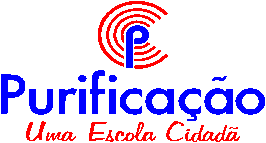 JARDIMSemana de 19 a 23 de Fevereiro19.02.2024Linguagem: Revisão das vogais; Coordenação motora; Contação de história.Atividade de casa: Caderno/ Caderno página 04 / Livro página 35.Matemática: Numeral 2; Noção de igual e diferente; Noção de pares.Atividade de sala: Caderno/ Caderno página 03 / Livro página 34Sociedade: Animais.20.02.2024Linguagem: Identificando o próprio nome na ficha nominal; Revisão das vogais; Coordenação motora.Atividade de sala: Caderno / Livro página 36 e 37Matemática: Numeral 2; Noção de quantidades.Sociedade: Estações do ano e vestimentas.Atividade de casa: Caderno página 05/ Livro página 38.21.02.2024Linguagem: Identificação e escrita do próprio nome; Coordenação motora; Noção: A e Ã.Atividade de sala: Caderno/ Livro página 40.Natureza: Animais aquáticos.Atividade de sala: Conversa sobre os animais que vivem na água.Matemática: Noção de quantidades; Numeral 2; Formas geométricas.Atividade de casa: Caderno página 06/ Livro página 39.22.02.2024Linguagem: Escrita do próprio nome; Revisão das vogais; Coordenação motora.Atividade de sala: Caderno/ Caderno página 09.Matemática: Noção de quantidades; Numeral 2; Percepção visual; Noção de igual e diferente.Atividade de casa: Caderno/ Livro página 41.Sociedade: Animais de estimação e selvagens.Atividade de sala: Conversa sobre os animais de estimação e os animais selvagens.23.02.2024Linguagem: Escrita do próprio nome; Revisão das vogais em bastão.Atividade de sala: Caderno/ Caderno página 10.Matemática: Noção de quantidade; Revisão do numeral 0; Percepção visual; Noção de sombra. Atividade de casa: Caderno/ Caderno página 79/ Livro página 42.Artes: Musicalização e dança; Pintura.Atividade de sala: Caderno de desenho.